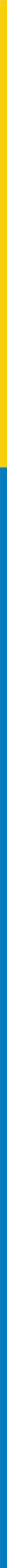 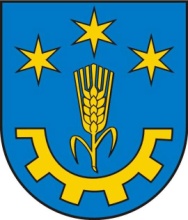 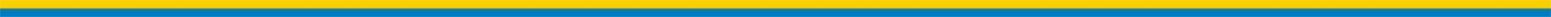 Och-I.6220.10.2021Gorzyce, 24 stycznia 2022 r.OBWIESZCZENIEDziałając na podstawie art. 10 § 1, art. 49 ustawy z dnia 14 czerwca 1960 r. Kodeks postępowania administracyjnego(Dz. U. z 2021 r. poz. 735 ze zm.), w związku z art. 74 ust.3 ustawy z dnia 3 października 2008 r. o udostępnianiu informacji o środowisku i jego ochronie, udziale społeczeństwa w ochronie środowiska oraz o ocenach oddziaływania na środowisko (Dz. U. z 2021, poz. 247 ze zm.)WÓJT GMINY GORZYCEzawiadamia strony postępowania o możliwości wglądu do zebranych akt sprawy przed wydaniem decyzji o środowiskowych uwarunkowaniach dla planowanego przedsięwzięcia 
pn. „Wydobywanie piasku ze złoża „GORZYCE II” położonego w miejscowości Gorzyce, gm. Gorzyce, pow. tarnobrzeski, woj. podkarpackie” w granicach działek nr ew.2230/4, 2231/4, 2232/4, 2233/4, 2234/2, 2234/6, 2235/2, 2235/6, 2236/4, 2237/4, 2238/4, 2239/4, 2240/4, 2241/4, 2242/4 i wypowiedzenia się co do zebranych materiałów i dowodów w terminie 7 dni od daty doręczenia niniejszego zawiadomienia w godzinach pracy urzędu tj. 730 - 1530.Zawiadomienie bądź doręczenie uważa się za dokonane po upływie czternastu dni od dnia publicznego ogłoszenia.	Akta sprawy znajdują się w pokoju nr 6 Urzędu Gminy w Gorzycach, 
ul. Sandomierska 75, 39-432 Gorzyce.Z up. Wójta Gminymgr Lucyna MatykaZastępca WójtaOtrzymują:
Strony postępowania poprzez obwieszczenie,Aa.Sprawę prowadzi:                                                                                Insp. Mieczysława WicińskaTel.(015) 836-20-75 ) w.22